О Перечне и объеме информационных материалов, размещаемых на информационном стенде в помещении для голосования, либо непосредственно перед ним, о зарегистрированных кандидатах в депутаты представительных органов городского, сельских поселений Краснояружского района, внесенных в избирательный бюллетень для голосования на выборах депутатов представительных органов городского, сельских поселений Краснояружского района пятого созываВ соответствии со статьей 30 и частями 3, 4 статьи 71 Избирательного кодекса Белгородской области, Краснояружская территориальная избирательная комиссия постановляет: 1. Установить Перечень информационных материалов, размещаемых на информационном стенде в помещении для голосования, либо непосредственно перед ним, о зарегистрированных кандидатах в депутаты представительных органов городского, сельских поселений Краснояружского района, внесенных в избирательный бюллетень для голосования на выборах депутатов представительных органов городского, сельских поселений Краснояружского района пятого созыва (приложение № 1).2. Установить объем информационных материалов, размещаемых на информационном стенде в помещении для голосования, либо непосредственно перед ним, о зарегистрированных кандидатах в депутаты представительных органов городского, сельских поселений Краснояружского района, внесенных в избирательный бюллетень для голосования на выборах депутатов представительных органов городского, сельских поселений Краснояружского района пятого созыва (приложение № 2).3. Организовать централизованное изготовление плакатов «Кандидаты в депутаты поселкового и земских собраний сельских и городского поселений Краснояружского района пятого созыва» и обеспечить их рассылку в участковые избирательные комиссии не позднее чем за 20 дней до дня голосования.4. Председателям участковых избирательных комиссий обеспечить наличие информационного стенда, оборудование помещения для голосования в соответствии с требованиями статьи 71 Избирательного кодекса Белгородской области.5. Разместить настоящее постановление в информационно - телекоммуникационной сети «Интернет»:- на странице Краснояружской территориальной избирательной комиссии на официальном сайте Избирательной комиссии Белгородской области;- на официальном сайте органов местного самоуправления Краснояружского района в разделе Территориальная избирательная комиссия.6. Контроль за выполнением настоящего постановления возложить на председателя Краснояружской территориальной избирательной комиссии 
М.В. Носова.Приложение № 1к постановлению Краснояружской территориальной избирательной комиссииот 14 июля 2023 года № 19/116-1Перечень информационных материалов, размещаемых на информационном стенде в помещении для голосования, либо непосредственно перед ним, о зарегистрированных кандидатах в депутаты представительных органов городского, сельских поселений Краснояружского района, внесенных в избирательный бюллетень для голосования на выборах депутатов представительных органов городского, сельских поселений Краснояружского района пятого созыва1. Биографические данные кандидатов в депутаты представительных органов городского, сельских поселений Краснояружского района пятого созыва.2. Субъект выдвижения кандидата в депутаты представительных органов городского, сельских поселений Краснояружского района пятого созыва.3. Информация о фактах представления кандидатами недостоверных сведений (если такая информация имеется).4. Сведения о судимости кандидата в депутаты представительных органов городского, сельских поселений Краснояружского района пятого созыва.5. Сведения о доходах и имуществе (если такая информация предоставлена).Приложение № 2к постановлению Краснояружской территориальной избирательной комиссииот 14 июля 2023 года № 19/116-1Объем информационных материалов, размещаемых на информационном стенде в помещении для голосования, либо непосредственно перед ним, о зарегистрированных кандидатах в депутаты представительных органов городского, сельских поселений Краснояружского района, внесенных в избирательный бюллетень для голосования на выборах депутатов представительных органов городского, сельских поселений Краснояружского района пятого созываНа информационном стенде в помещении для голосования либо непосредственно перед указанным помещением в соответствии с частями 3, 4 статьи 71 Избирательного кодекса Белгородской области (далее – Избирательный кодекс) участковая избирательная комиссия размещает не содержащие признаков предвыборной агитации информационные материалы в установленном в данном приложении объеме.Информационные материалы обо всех зарегистрированных кандидатах в депутаты представительных органов городского, сельских поселений Краснояружского района пятого созыва размещаются, как правило, на одном плакате под общим заголовком индивидуально для каждого представительного органа, например «КАНДИДАТЫ В ДЕПУТАТЫ ЗЕМСКОГО СОБРАНИЯ ВЯЗОВСКОГО СЕЛЬСКОГО ПОСЕЛЕНИЯ ПЯТОГО СОЗЫВА», который изготавливается Краснояружской территориальной избирательной комиссией (далее – Комиссия).В соответствии с частью 15 статьи 46 Избирательного кодекса Комиссия, участковые избирательные комиссии не позднее чем за 15 дней до дня голосования размещают на стендах в помещениях избирательных комиссий информацию о зарегистрированных кандидатах с указанием сведений, предусмотренных частями 3, 4 статьи 71 Избирательного кодекса.Биографические сведения на плакате размещаются после фамилий кандидатов, расположенных в алфавитном порядке. Предельный объем сведений биографического характера о каждом кандидате не должен быть меньше, чем объем биографических данных, внесенных в избирательных бюллетень. Сведения обо всех кандидатах должны быть напечатаны одинаковым шрифтом через один интервал.Перед биографическими сведениями кандидатов размещаются их цветные фотографии 9 х 12 см на матовой бумаге.В соответствии со статьей 71 Избирательного кодекса в информационные материалы о зарегистрированных кандидатах включаются следующие сведения:фамилия, имя, отчество, дата рождения, место жительства (наименование субъекта Российской Федерации, района, города, иного населенного пункта), сведения о профессиональном образовании (уровень образования согласно документу об образовании), основное место работы или службы, занимаемая должность (в случае отсутствия основного места работы или службы – род занятий);если кандидат является депутатом и осуществляет свои полномочия на непостоянной основе - сведения об этом с указанием наименования соответствующего представительного органа;сведения о судимости (при наличии):- если судимость снята или погашена, - слова «имелась судимость:» с указанием номера (номеров) и части (частей), пункта (пунктов) соответствующего закона (соответствующих законов), на основании которого (которых) был осужден зарегистрированный кандидат;- если судимость не снята и не погашена, - слова «имеется судимость:» с указанием номера (номеров) и части (частей), пункта (пунктов), соответствующего закона (соответствующих законов), на основании которого (которых) осужден зарегистрированный кандидат;сведения о том, кем выдвинут кандидат:- если зарегистрированный кандидат выдвинут избирательным объединением, указываются слова «выдвинут избирательным объединением» с указанием краткого наименования избирательного объединения и статуса в нем;- если зарегистрированный кандидат сам выдвинул свою кандидатуру, указывается слово «самовыдвижение»;сведения о принадлежности кандидата к политической партии либо не более чем одному иному общественному объединению и статусе в них (если такие сведения были указаны кандидатом в заявлении);сведения о том, что кандидат является иностранным агентом или кандидатом, аффилированным с иностранным агентом.В информационных материалах о зарегистрированных кандидатах могут также включаться следующие представленные кандидатом и документально подтвержденные сведения биографического характера:сведения об ученой степени, ученых и почетных званиях, наличии государственных наград;сведения о семейном положении, наличии детей.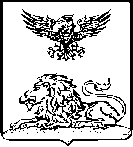 КРАСНОЯРУЖСКАЯ ТЕРРИТОРИАЛЬНАЯИЗБИРАТЕЛЬНАЯ КОМИССИЯПОСТАНОВЛЕНИЕ14 июля 2023 года                                                                                  № 19/116-1Председатель Краснояружской территориальной избирательной комиссииМ.В. НосовСекретарь Краснояружской территориальной избирательной комиссииС.Н. Шапошникова